Утверждаю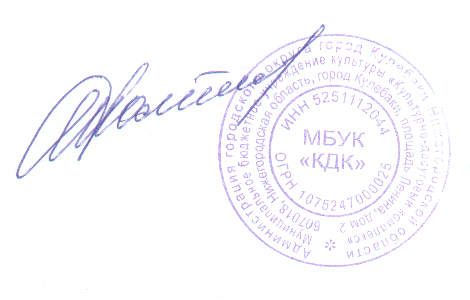 Директор МБУК «КДК»О.А. ТомноваПоложениео проведении  VIII открытого городского конкурса чтецовв рамках 80-летия со дня началаВеликой Отечественной войны 1941-1945 гг.«Мы славим подвиг ваш великий!»1. VIII открытый городской конкурс чтецов «Мы славим подвиг ваш великий!» проводится в рамках 80-летия со дня начала Великой Отечественной войны 1941-1945 гг.2. Организаторами конкурса чтецов являются МБУК «Культурно-досуговый комплекс» и МБУК ЦБС городская библиотека №4.Цели конкурса:Приобщение учащихся и молодежи к миру поэзии, ценностям русской культуры.Воспитание патриотизма и национального самосознания детей и молодежи.Задачи:Формирование у подрастающего поколения нравственных основ личности;Формирование эстетического вкуса;Развитие личностных, нравственных, эстетических качеств школьников и молодежи;Привлечение участников конкурса к творческому процессу.Время и место проведения конкурса:Конкурс проводится 21-22 апреля 2021 г. в 14.00 часов в ДК им. Дубровских, в городской библиотеке №4.Участники конкурса:В конкурсе принимают участие учащиеся 1-11 классов средних образовательных школ города, участники от досуговых учреждений города (до 18 лет), студенты 1-2 курсов Кулебакского металлургического колледжа. Право распределения по номинациям остается за организаторами конкурса (по количеству заявок).Условия конкурса:Один конкурсант может принять участие только от одной организации.Конкурсантом может быть выбрано для художественного чтения наизусть одно стихотворное произведение военной тематики.Продолжительность выступления не более 5 минут. Заявки на участие принимаются в письменном виде до 20 апреля 2021 года.Участникам необходимо представить в письменной или электронной форме следующие данные:1. Ф.И.О.; адрес участника, номер школы и класса или название организации; контактный телефон.2. Название и авторов конкурсных произведений.Порядок проведения конкурса:Конкурсное прослушивание будет проходить в 2 дня – 21 и 22 апреля. Точную дату прослушивания определенной номинации организаторы конкурса сообщат 20 апреля, исходя из количества принятых заявок. Критерии оценки мастерства:1. Зрительское восприятие:- внешний вид;- жесты и мимика.2. Слуховое восприятие:- свобода звучания голоса;- дикционная четкость;- интонирование;- культура произношения;- темпо-ритмическое разнообразие.3. Стиходействие:- выход и уход со сцены;- контакт и общение со зрителем;- перспектива переживаемого чувства и степень эмоционального воздействия.Победители конкурса будут отмечены дипломами лауреатов и подарками. Все участники конкурса награждаются дипломами за участие.Адрес электронной почты для заявок: gorbiblio4@yandex.ruКонтактный телефон: 5-91-04 (библиотека),                                       8-950-623-14-98 (Светлана).Приложение 1Анкета-заявкана участие в VIII открытом городском конкурсе чтецов«Мы славим подвиг ваш великий!»1. Ф.И. участника (для диплома)_______________________________________2. Название и автор конкурсного произведения_________________________________________________________________________________________________________________________3. Адрес участника__________________________________________________4. Номер школы или название организации, класс ____________________________________________________________________________________________________________________________________5. Контактный телефон______________________________________________Руководитель ______________________________________________________«___»_____________2021 г.М.П.